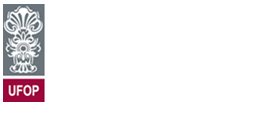 Cronograma de Disciplina : Metodologia Científica    EDU 303        36hs/a     2015/2  T.  Nutrição/biologiaProfa. Responsável: Rosa Maria da E. Coutrim – DEEDUEMENTA: A ciência e o método científico. Fundamentos teóricos e metodológicos da investigação científica. Estratégias metodológicas para a coleta, processamento e análise de dados. Elaboração e apresentação de trabalhos científicos.Obs. Todos os textos utilizados na disciplina estão nas bibliotecas da UFOP e no XeroxOs trabalhos que não forem apresentados ou entregues no dia marcado terão desconto de 0,5 ponto por dia de atraso e quem não fizer a prova no dia definido no cronograma deverá faze-la no dia 9/3 (exame especial)BIBLIOGRAFIA BASICA ARANHA, Maria L A. & MARTINS, Maria H. Filosofand: introdução à  filosofia. São Paulo: Moderna, 2009. CARVALHO, M.C.M. Construindo o saber... 3ª ed. Campinas: Papirus, 2009. CERVO, A L.; BERVIAN. Metodologia Científica. São Paulo: Mc Graw-Hill, 2006. (Unid. II.1;II.2)FRANÇA, J.L. (org). Manual para Normalização de Publicações Técnico-Científicas. Belo Horizonte: UFMG, 2009. GIL, Antonio C. Métodos e técnicas de  pesquisa social. São Paulo: Atlas, 2008. KOCHE, José Carlos. Metodologia de Pesquisa. Petrópolis: Vozes, 2005. SEVERINO, AJ. Metodologia do trabalho científico. São Paulo: Cortez, 2007.Bibliografia ComplementarBECKER, H.S. Métodos de pesquisa em ciências sociais. São Paulo: Hucitec, 1994.CARVALHO, A et al. Aprendendo metodologia científica. São Paulo: O Nome da Rosa, 2001.COUTRIM, R. E.; OLIVERI, A. R. Manual de Apoio para a Redação de um Projeto de Pesquisa para Alunos dos Períodos Iniciais da UFOP. UFOP, 2008. (Disponível na pasta da profa.). FOUREZ, Gérard. A construção das ciência: introdução à filosofia e à ética das ciências.   São Paulo: Editora da Universidade Estadual Paulista, 1995. Caps. 3, 6 e 7.LAKATOS, E.M. & MARCONI, M.A. Metodologia científica. São Paulo: Atlas, 1991.LATOUR, Bruno. Ciência em ação : como seguir cientistas e engenheiros sociedade afora.São Paulo: Editora da UNESP, 1998.LEHFELD, Neide. Metodologia e Conhecimento Científico. Petrópolis:Vozes, 2007.POPPER, K. A Lógica da Investigação Científica. São Paulo: Cultrix, 1972.RUDNER, Richard. Filosofia da Ciência Social. São Paulo: Atlas,  1994.Unidade I: O Método CientíficoO conhecimento científicoMétodos científicos: formulação e comprovação de hipóteseO processo de leitura: Fichamento, resenha, artigo, resumo.Unidade II: A Estrutura do Projeto de Pesquisa2.1 Planejamento da pesquisa: escolha do tema, formulação do problema, hipótese2.2 Introdução, justificativa, objetivos2.3 Referencial teórico, metodologia2.4 Orçamento e cronograma. Unidade III: Técnicas de Pesquisa e RelatórioTécnicas de coleta e análise dos dadosAnálise e apresentação dos dados, tabelas e quadrosApresentação de trabalhos científicos e confecção de pôsterNormas da ABNT.AvaliaçãoConteúdo Aval. 1 – Unidade IAval 2 – Unidade IIAval 3 e 4– Unidades I, II e IIICronograma